Как провести время с ребёнком весело и без капризов?Чем занять ребенка дома?ДЕЛАЙТЕ ДОМАШНИЕ ДЕЛА СОВМЕСТНО С МАЛЫШОМ И ВКЛЮЧАЙТЕ В НИХ РАЗЛИЧНЫЕ ЗАДАНИЯ1.Готовим на кухне и просим малыша помочь:Прочитай рецепт.Отмерь нужное количество продуктов.Посчитай сколько нас и накрой на стол.Отыщи нужные вещи.Перебери крупу (вспоминаем сказку про Золушку и развиваем мелкую моторику)Месим тесто.Лепим пирожки, пельмени и т. д.2. Даже обычная помощь в уборке развивает малыша. Он учится запоминать инструкции, действовать по плану, осваивает самоконтроль, усидчивость, стремится к достижению поставленной цели.Кроме того, действуя вместе, вы становитесь ближе ребёнку. Вы — одна команда. Вместе обсуждаете проблемы и решаете их. Отличный способ развить малыша и сделать его самостоятельнее. УСТРАИВАЙТЕ СОРЕВНОВАНИЯКто быстрее сосчитает?Кто красивее нарисует?Кто быстрее найдет отличия?Таким образом, скучные занятия превращаются в веселую азартную игру! А дети так любят выигрывать. Используйте это качество в своих целях. Занимайтесь вместе и соревнуйтесь. Так из докучливого учителя вы превращаетесь в сильного соперника, которого обязательно надо победить. Мотивация налицо.РАССКАЗЫВАЙТЕ СКАЗКИЧтение сказок — отличный способ развить ребёнка, расширить его словарный запас. Начинает взрослый, а ребёнок должен закончить. А так хочется узнать, что будет в конце. Не забудьте потом пересказать сказку. Или просто рассказывайте их друг другу.ЗАГАДЫВАЙТЕ ЗАГАДКИИнтересно, весело, и опять же — азартно. Загадки развивают логическое мышление, память, внимание, речь. Кроме того, ребёнок получает много новых знаний обо всем на свете. Хороший способ для развития малыша.ИГРАЙТЕ В НАСТОЛЬНЫЕ ИГРЫДаже самая обычная игра-ходилка — замечательный вариант для развития навыков счета. А есть и другие полезные игры. Играйте всей семьей. Так будет ещё интереснее.ИСПОЛЬЗУЙТЕ ЭФФЕКТИВНЫЕ ДЕТСКИЕ ПОСОБИЯ ДЛЯ РАЗВИТИЯ МАЛЫШАЗдесь и сказки, и загадки на логику, и специальные игры для чтения и письма, и даже настольные игры, прописи с наклейками, раскраски и т.д. Наверняка дома у каждого родителя найдется что-то наиболее интересное для Вашего ребенка.ГЛАВНОЕ – УДЕЛЯЙТЕ РЕБЕНКУ ВРЕМЯ!Во время карантина  давать детям выбор в развлечениях, никакого однообразия. Малыши любят творить, поэтому можно вместе с ними придумать сказку, сделать оригами или попробовать изобразить сцену, как в театре теней.                                                                                         Главное - это уделять детям внимание.«Если вы хотите как-то провести время с ребенком, поиграть с ним, обратите внимание на свое состояние. Если вы чувствуете, что у вас есть противоречивые эмоции, усталость, злость, а, может, какая-то досада, растерянность или любые другие состояние, тогда просто уделите время себе. Почему так? Потому что ребенок моментально улавливает ваше настроение. Если он чувствует, что мама сейчас не в ресурсе, то и у ребенка меняется настроение. Ребенок может стать раздражительным или плаксивым».ПОСЕТИТЕ ВИРТУАЛЬНЫЙ МУЗЕЙ.У музеев тоже есть предложения досуга для детей. Например, музей космонавтики запустил виртуальную программу «Не выходи из космоса». Сотрудники проводят для детей онлайн-уроки и даже предлагают побывать в виртуальной ракете.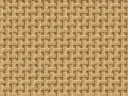 